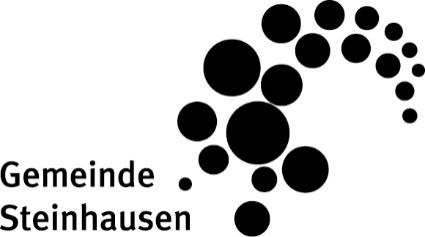 KurzzusammenfassungIn 3-4 Sätzen beschreiben, wie und weshalb das Projekt durchgeführt wird. AusgangslageHier wird beschrieben, welche Umstände zu diesem Projekt geführt haben. Was sind die Rahmenbedingungen zur Zeit der Projektentwicklung? Was ist der Bedarf und wie wurde er erhoben?ProjektbegründungWelcher Bedarf leitet sich ab und wie kann er gedeckt werden? Was sind die fachlichen Überlegungen und wie können sie legitimiert werden?Recherche / ErwägungenHier werden alle wichtigen Informationen der Recherche zusammengetragenZiele(Wirkungs- und Leistungsziele, Nachhaltigkeit, angestrebte Partizipationsstufe. Ziele sind SMART formuliert)WirkungszieleWelche Wirkung soll erzielt werden?Bei wem?LeistungszieleWelche Leistungen werden im Rahmen des Projektes erbracht?Für wen?NachhaltigkeitNachhaltige Projekte sind erstrebenswert. Wie kann – auch im Kleinen – Nachhaltigkeit geschaffen werden.Welche Art der Nachhaltigkeit wird angestrebt? (Schein-) Nachhaltigkeit > analog Scheinpartizipation!PartizipationsstufeHier wird die angestrebte Partizipationsstufe nach Lüttringhaus ausgewiesen. Massgeblich ist nicht eine möglichst hohe, sondern eine angemessene Partizipationsstufe. ZielgruppeWer ist die Zielgruppe des Projekts?Projektaufbau / -ablaufBeginn: Ende: Evaluation: Datum der AuswertungProjektdauer: Dauer des ProjektsMeilensteine: Wichtige Momente, die für das Weiterkommen des Projekts massgeblich sind. Projektorganisation / -verantwortungProjektverantwortliche/r*:Vor- & Nachname, FunktionProjektmitarbeitende:Vor- & Nachname, Funktion interne MitarbeitendeVor- & Nachname, Funktion externe MitarbeitendeWerbungHier werden alle Werbemöglichkeiten aufgeführt. Folgend eine Liste mit allen Möglichkeiten der JAS:Flyer im Jugendtreff auflegenFlyer verteilt über Social Media (Instagram und Snapchat)Mund-zu-Mund-PropagandaHomepageInfo-Bildschirme Oberstufen-SchulhausInfo-Bildschirm JugendtreffMonatsprogrammArtikel AspekteWhatsApp-GruppenTeamsBudgetHier werden die anfallenden Kosten aufgeführt. Darunter fallen Entschädigungen an Dritte, Verpflegung, Miete von Räumlichkeiten und Material, Verbrauchsmaterial und Druckerzeugnisse. Personelle RessourcenHier wird beschrieben, welche personellen Ressourcen für wie lange gebunden werden. MaterialWelches Material wird benötigt, in welcher Menge und bis wann?EvaluationHier wird das Projekt ausgewertet. Dabei werden die verschiedenen Phasen des Projekts gewürdigt, die Leistungs- und Wirkungsziele überprüft und bewertet sowie Schwachstellen und Hindernisse identifiziert. Dokumentation und DankFlyer werden im Archiv abgelegtFotos werden im Archiv abgelegtDie Besuchenden-Statistik wird erstellt und abgelegtDank an Beteiligte!Optional: Soziales & Gesundheit, Jugendbegleitgruppe, Gemeinderat werden nach Abschluss informiertJugendarbeit, Zentrum Chilematt 6312 SteinhausenTelefon 041 748 11 85	jugendarbeit@steinhausen.chTelefax 041 748 11 00	www.steinhausen.chSoziales und GesundheitSteinhausen, ProjekttitelProjekttitelWasAusgaben / StundenEffektive Ausgaben / StundenEinnahmenEffektive EinnahmenTotalWasAufwand in StundenEffektiver Aufwand in StundenBemerkungenPerson 1Person 2Person 3Total Stunden AngeboteTotal Stunden Vor- & Nachbereitung0000MaterialVorhanden oder Einkaufen?Organisieren bis zumBemerkungenTische, Bänke, StühleFlipchart und StifteVerpflegung TeilnehmendeZelt, Plakatsteller, Feuertonne